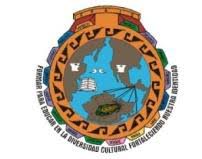 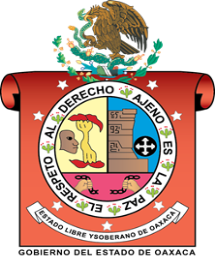 INSTITUTO ESTATAL DE EDUCACIÓN PÚBLICADEL ESTADO DE OAXACAESCUELA NORMAL BILINGUE INTERCULTURAL DE OAXACACLAVE: 20DNL0001RLICENCIATURA EN EDUCACIÓN PRIMARIA INTERCULTURAL BILINGÜEASESORA: SOLEDAD SAUCEDO BASES PSICOLOGICAS DEL APRENDIZAJEESTUDIANTE:ROSA LINDA LOPEZ GOMEZGRUPO: 102 ASEGUNDO SEMESTRESIERRA NORTESAN JERONIMO TLACOCHAHUAYA, TLACOLULA OAXACA A 17 DE ABRIL DEL 2020BASES PSICOLÓGICAS DEL APRENDIZAJEA partir de las actividades de observación realizadas en el periodo de práctica del semestre anterior, elabora un escrito en el que expliques la forma en que adquieren el aprendizaje los niños en la familia, ejemplifica que, y como enseñan la familia y como y que aprenden los niños y niñas, especificando periodos de edad.Durante las prácticas de observación en la comunidad de San Bartolomé Zoogocho, la forma en que los niños adquieren el aprendizaje es atreves de los integrantes que viven en la casa, ya que el niño a través del comportamiento de los mayores los observa, y luego los imita al momento de jugar con sus muñecas, junto con sus compañeros, ve el comportamiento o la forma que actúan, si un niño ve a su papá pegarle a su mamá , entonces el niño le pega a sus compañeros de la escuela, si escucha que hablan grosería, él también lo imita, y todo el tiempo lo repite, en la comunidad se puede observar que los padres le inculcan a sus hijos valores, que son el respeto, la puntualidad, disciplina, responsabilidad y obligaciones, desde muy temprana edad empiezan a pronunciar algunas palabras, de ahí empiezan a gatear, a dar sus primeros pasos, jugar con sus muñecas, conviven con otros niños que son de su edad tienen contacto con el mundo que los rodea, sienten la curiosidad de saber muchas cosas, son inquietos y los padres de la pequeña deben de cuidarlo y protegerlo a los tres años los mandan a preescolar para que conozcan e interactúen con otros niños de su misma nivel y aprendan nuevas cosas, para que sean innovadores  y desarrollen su conocimiento, también sus abuelos, tíos, tías cumplen un papel fundamental en la vida de un niño ya que les van ensenando la forma de actuar, comer, vestir, es a través de ello que los niños adquieren el aprendizaje a través de la observación, a los cuatro años ya están más conscientes de lo que hacen es por ellos que si desobedecen los castigan sus papás y deben de obedecerlos, también deben respetar a sus mayores, a la edad de cinco años ya ayudan a sus mamás a hacer la limpieza de la casa, ir al mandado, y deben portarse bien en la escuela, a la edad de los seis años en el caso de la niña la mamá empieza a ensenarle a hacer tortillas, llevándola al campo, y a los labores que cotidianamente realizan, también es el caso del niño va donde su papá va para que desde muy temprana edad aprenda en los labores del campo.al momento de acudir a la escuela la mama los vienen a dejar en la entrada, de igual forma los vienen a recoger en la salida, pero únicamente en a los que son externos en el caso de los internos se quedan en el internado ya que no tienen a sus papás ahí, de ellos no sabemos cómo adquieren el aprendizaje con sus familiares ya que resulta difícil, porque sus papas los recogen en periodos vacacionales, en el momento de platicar con los niños y niñas de primaria de 6 a 11 años, nos dijeron que sus mamás al llegar en sus casas les enseñan a lavar su ropa, hacer tortillas, juegan con sus hermanitos más pequeños, a veces ellos se quedan a cuidarlos, mientras que la mamá y el papá van al campo de ahí ellos aprenden de los que aceres de la casa, a cocinar a lavar, hacer tortillas, hacer la limpieza del hogar, bañar a sus hermanitos , darles de comer, antes de irse la mamá les dice que hacer y cómo hacer las cosas, es  así como ellos adquieren el aprendizaje.También influye mucho su aprendizaje en el cis ya que ahí los disciplinan, los levantan temprano, acomodan sus camas, empiezan a ser la limpieza de la institución, se peinan, los que les toca ir a servir van primero y los demás bajan después, así comienza su hora de clases de 9 a 1 de la tarde, tocan el silbato y se van a bañar los niños y las niñas, de ahí suben a comer, posteriormente asisten a sus talleres respectivos, en la noche van al club, danza, y después van a cenar, regresan hay un tiempo para que hagan sus tareas, trabajos que los maestros les hayan dejado, y posteriormente  van a sus dormitorios a dormir, los niños se acostumbran mucho al internado y ya no quieren ir se a sus casas.Los niños que son externos sus mamás  siempre están al pendiente de ellos, al momento de la comida, al realizar su tarea, juegan con ellos, algunos viven con sus abuelitos y no los toman mucho en cuenta, los descuidan, en la calle es donde aprenden ven cómo actúan los demás es ahí donde los imitan, algunos agarrando cosas buenas, otras cosas malas, también aprenden a relacionarse con otras personas, el aprendizaje no se construye solo, si no se necesita de los demás miembros de la familia y la sociedad.COMO Y DONDE LA COMUNIDAD CONTRIBUYE A REAFIRMAR SUS APRENDIZAJESEn la comunidad al salir en la calle aprenden a desenvolverse con las demás personas, interactuando con niños de su misma edad de 8,9,10 años, empiezan a jugar con otros niños e invitan a otros y ven eso y se unen al juego, para os niños lo más importante es divertirse, jugando, riéndose, platicando, desde la visión de la comunidad donde se llevó acabo la práctica de observación pude notar que aprenden más algunos en la calle que en sus propias casas, ahí aprenden a defenderse por sí solos, al momento de empezar a pelearse o decidirse de cosas es ahí donde no está mamá ni papá para defenderlos, también al ir a la casa de los vecinos al jugar con sus hijos, ven la manera que actúan los padres, de eso ponen atención lo que hablan y al llegar a la casa le comentan a sus papás durante la cena, entonces sus papás deciden si los regaña por su actitud para que se corrija, ya que no es bueno andar escuchando conversación ajena, o se ríen de su acción, también al momento de asistir a una fiesta les llama la atención sobre los juegos que hay, hasta insisten en subirse ahí, si sus papás no quieren hacen su berrinche llorando en la calle, sus papás se compadecen de ellos y los complace, si no les gusto en el juego donde se subieron la próxima vez que lo visitan ya no se suben ahí, es así como aprenden, también algunos asisten al taller de música para poder ejecutar un instrumento, si fracasan lo intentan varias veces hasta lograr sus objetivos, de igual forma cuando van a la iglesia con sus mamás ellos conocen a nuevas personas que para ellos son extraños y no los habían visto, es donde empiezan a serse mil preguntas (quien es, como me conoce, como se llama), empiezan a conocer sobre su alrededor esto pasa con los externos.Los internos no salen del internado ya que no tiene la autorización de ir al pueblo, para ellos en el cis es una pequeña comunidad donde aprenden mucho de unos a otros de conocer a nuevas personas, asisten a diferentes talleres, hacen el aseo de todo el albergue, internado, comedor comunitario, alimentar al marrano, muchas actividades que cada día aprenden y es una gran oportunidad que tienen.Menciona si la escuela da continuidad y reafirma la forma en que los niños aprenden de la familia y la comunidad, comentando la forma en que se lleva a cabo el proceso de enseñanza-aprendizajeEn la escuela es donde siempre dicen que desde la casa aprenden y ahí se ve reflejado su comportamiento, que sus papás e integrantes de la familia son los encargados de su educación y deben enseñarles los principios de valores y conductas en la escuela y en la sociedad solo los deben reforzar, en la comunidad es donde deben respetar y saludar a las personas aunque no los conozcan, ahí aprenden a relacionarse con los demás, la comunidad atribuye mucho en su enseñanza y aprendizaje ya que los niños interactúan con otras personas, conocen como es el entorno que los rodea, desde las actividades que realizan están en contacto con cosas que les parece sorprendentes, es ahí que los maestros reafirman que los niños aprenden con la familia y la comunidad ya que la familia atribuye a su enseñanza, aprendizaje, porque les enseñan desde que eran bebes a comer, bañarse, vestirse y la convivencia de sus familiares, la forma de educarlos, sus primeras palabras, al empezar a gatear, caminar sus primeros pasos de vida, al momento de llevarlos a la escuela, al iniciar la educación inicial a los tres años, a los tres años de preescolar que estuvieron aprendiendo a interactuar con otras personas y conocer al entorno y a la comunidad, los lugares más importantes y la forma en que pudieron sobre llevar las cosas, al momento en que les explicaran como es el mundo que los rodea,Y a los seis años al entrar a la primaria como ha ido transcurriendo el tiempo y lo rápido que captan y memorizan las cosas sin que se les olviden, aportando sus habilidades, destrezas también desarrollando sus motricidades gruesas y finas.Concluye tu trabajo diciendo, como conceptúas el aprendizajeEl aprendizaje se construye a través de las practicas que vivimos día a día, observando, también gracias al apoyo de nuestros padres, familiares, docentes que han atribuido para que se lleve a cabo nuestra formación y todo lo que sabemos, también a la sociedad.Adquisición del conocimiento de algo por medio de la experiencia, la instrucción, el razonamiento y la observación, por el proceso a través del cual se adquieren nuevas habilidades, destrezas, conocimientos, conductas, valores, el aprendizaje se adquiere día a día desde ver el amanecer, el atardecer.es así como nos lo van heredando de generación a generación, lo mismo pasa con los niños indígenas obtiene más conocimientos sabiendo cual es la raíz de su origen, permitiendo abrir más su mente, conociendo cosas innovadoras, su identidad y su permanencia, van conociendo el contexto que los rodea con el apoyo de sus padres, docentes familia, sociedad y la comunidad.Lee el documento base de la educación de los pueblos originarios. La fundamentación de la educación de los pueblos originarios(pag.29-34) y especifica en un cuadro los siguientes.¿Qué relación existe en el proceso de aprendizaje del niño indígena?Que un niño indígena aprende diariamente, es así como comprende el contexto en que lo rodea, desde muy temprana edad, observa cada uno de los movimientos y gestos de los mayores y los imita, a cierta edad ya participa en la vida comunitaria de la comunidad, es capaz de tomar sus propias decisiones, sabe distinguir entre lo bueno y lo malo, considerándole como un niño autosuficiente para adquirir ciertas obligaciones y responsabilidades, para formar parte de la sociedad, es así como el niño toma en cuenta cada cosa que pasa a su alrededor sin que nadie le diga, también siente esa necesidad de cuestionar mucho para saber acerca de la existencia y porque suceden tales cosas, también trata de buscar una respuesta acertada a su pregunta y no se quedan con una sola respuesta , si no que el preguntan a varias personas para convencerse que sea cierta lo que le han dicho, desarrollando una cierta capacidad y habilidad de expresión, comunicarse de los demás a través de la habla, donde expresan sus emociones, sensaciones, sentimientos.perspectivas teóricas del aprendizajeLA GRAN AVENTURA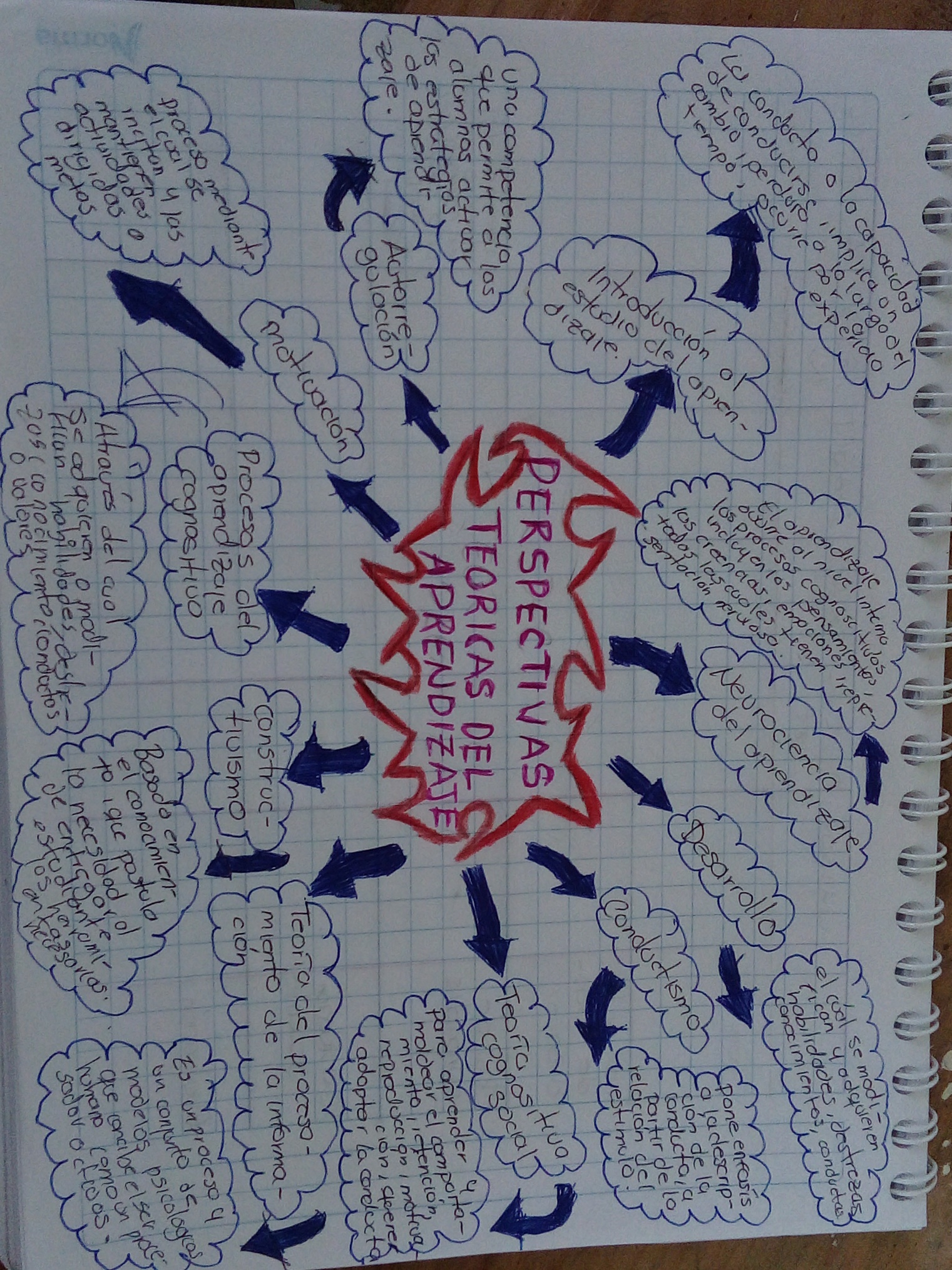 Érase una vez hace muchos en un lugar muy lejano existía una niña llamada María que se la pasaba todo el tiempo leyendo, siempre estaba con sus libros, hasta que un día decidió explorar el bosque, estaba muy entusiasmada por saber si el libro que estaba leyendo, hablaba de lo  hermoso y divertido que es recorrer el bosque para comprobar si era cierto acerca de lo que estaba leyendo acerca de los bosques decidió ir a caminar por ese lugar, para comprobar si era verdad  o solo era una simple fantasía para distraer a los lectores, tanto era su inquietud, por saber que había del otro lado del  camino, entonces decidió irse, después de mucho caminar se topó con su compañero Roberto, ellos no tenían una buena convivencia por lo cual no hablaron durante su encuentro se pasaron de largo sin decirse una sola palabra, María después de mucho caminar se cansó y decidió descansar en una cabaña que se encontraba en medio del bosque, el día era perfecto tal como decía en el libro, al entrar a la cabaña sintió una extraña sensación de miedo que le invadió todo el cuerpo, pero eso no le impidió explorar aquel lugar después de mucho llamar si alguien se encontraba en la cabaña nadie le respondía, entonces se dispuso a explorar, al llegar en los dormitorios escucho un ruido en la sala, de ahí bajo rápidamente para escapar ya que desde su interior sentía un extraña sensación que tal si son los dueños de la casa y le iban a regañar por invadir una propiedad privada y eso le causaría un gran problema con su padre que es un exitoso escritor que no tenía ni la más mínima idea de donde podría estar su hija y que seguramente lo anda buscando como loco, todas estas sensaciones de pronto le llegaron a su cabeza al bajar las escaleras, al llegar noto que nada extraño estaba pasando se sintió alivianada al darse cuenta que el ruido no provenía de la sala si no de cocina, cada vez se hacía más fuerte el ruido, se armó de valor y decidió enfrentar las problemas sin importar que era lo que pasaba, al abrir la puerta salió corriendo un ratón muy grande , tanto fue la impresión de María que se cayó al suelo, el ratón por lo que pudo notar no podía correr mucho ya que estaba a punto de tener crías por lo que se podía ver ya se veía su panza muy grande detrás de la rato salió el gato para devorar su presa, María rápidamente reacciono y agarro el gato para que no se comiera al ratón, el gato estaba muy hambriento que hacia lo posible para escaparse de María, después araño la mano de María, ella soltó un grito muy fuerte que se podía oír por todo el bosque y es así como soltó al gato, Roberto que pasaba cerca de ahí oio los gritos de María fue a ver que le había ocurrido para brindarle su apoyo incondicional él iba acompañado de su perro Tomy era un buen perro y además su mejor amigo que siempre iba con él a todos lados, rápidamente entro a la cabaña al ver a María en el suelo la levanto sin decirle una sola palabra, de ahí María le dijo a que se debo tu ayuda, yo no te necesito sola puedo defenderme, entonces Roberto le dijo que no lo hacía por ella si no que en su casa le han ensenado que debe de ayudar a las personas cuando están en graves problemas que uno nunca sabe lo que le puede pasar el día de mañana, María finalmente accedió a la ayuda de Roberto finalmente era un buen chico que lo único que quiere es ayudarla, entonces decidió contarle lo ocurrido y el motivo de su grito, Roberto le curo la herida, después lo vendo, con la ayuda de su perro Tomy decidieron buscar al ratón y poder ayudarlo, para que el gato no lo devorara y al gato darle algo de comida, después de mucho buscar, escucharon que la puerta se estaba abriendo, ellos decidieron esconderse detrás de la puerta, de ahí entraron los dueños de la casa se veían muy felices, pero Tomy empezó a ladrar, los señores se espantaron mucho al oír los ladridos del perro, pensando en que algo malo estaba ocurriendo y que iba a ser un perro metido ahí, de ahí salieron María y Roberto muy avergonzados de haber entrado a una casa ajena, los señores los estuvieron regañando mucho, ellos pidieron disculpas hasta que logran convencer a los señores el motivo, de ahí decidieron contarles lo sucedido, los señores comprendieron , de ahí aclararon que es su gato que cuida a la casa para que no entren los ratos ya que son animales que pueden tener un millón de crías en un año ya que se reproducen cada rato y no les gustan los ratos les da miedo terror y pánico al verlo, pero la realidad son animales muy bonitos , los señores decidieron revelar un secreto que nadie más sabia que tenían escondido un dinosaurio que lo habían encontrado en el bosque desde hacía ya muchísimos años y al final revelaron que eran científicos que se encargaban de descubrir cuál es el origen de los dinosaurios lo han investigado, han descubierto grandes cosas acerca del animal, también han hecho experimentos que han favorecido al avance de la ciencia, los niños estaban muy asombrados lo que habían oído, y a partir de ese entonces aprendieron una gran lección y se volvieron grandes amigos, desde entonces frecuentemente visitan a los señores que viven en la cabaña y María al fin pudo comprobar lo increíble que es el bosque y lo que la naturaleza nos ofrece que los libros son fuente de información muy valiosas y que no debemos de olvidar que leer es bueno para la mente y porque no para el aprendizaje de uno mismo.DZA YAJLHOChiseaj chishe golha iza gzoa to bin rhelhobi Maria, te rdanguezebi glababi, yogodza rbebi lhalhea kiebi, nha dzanhia gonhebi zajyobi lho gixi, chen balhe tan rnhe lho gichi narlhababi, rhengezebi gonbebi, nha giajba ga bagachizi, rhenebi giobi chen balhe tan rlhababi o chen tarzi kak se ye nha chiseajbi lhaneza bedzagabi bin xcompa bi, lhe bignhekabi lhezakabi gdekazibi kanzi, binnha rhelhobi Roberto , kati bcchin Maria gadzazibi lho gixi, nha biobi kan zdangazi r nha nha bebegezebi, kati chiseajgazi tashtza chi rhaagazi zi niabi, bedzelhebi to lho yoo ga zal che tegabi dzalhaka yaka nhiabi tan rhakazi, ka tzi bchhinbi lho yo gnegazi tachhen golha nia, nha binho rhochhi, na giolhakabi lho yo, na rhenhe bi yajyobi nhonhaka rnha lo yo, nha giabi yajyobi nha giobi, kati chiseal taxen benhebi rhakadzatza ga giobi  ya nhikado beyetajbi, sajyobi lhobirhakan dzatza nha, bdzebigazibi chenchi belha xan yo nha, chenchi gdzilahake lhebi tan kon giobi lho yoo bi nhaka kiebi nhan zeijbi gadzaj nheza bebengezebi chen xozibi rhegilaje lhebi, nh bdzebigazibi chen chi gdzelhebi, tan kon roajbi ka koendagazi, nhan blebi Kati birhebirhaka, nha benebi rhaka dzadza kati biobi lhogarhakakan bebe bi rha kan lho yo ga rhon ke yelawago, nha gzalhajbi berhoaj bzina, lhen bizi, nha bzinha rhenheba gagoba beanha, nha binnha gchhenbi bzinha te bi gagoba beanha, nha gni bzinhanha nha binnha nha bzannbi bzinha nha, nha belhaba, nha binbha grechhhiyabi tan gdodo rhakazi nha benhe bin xcompabi yajyobi lhobi rhaka, kati bchhinbi bleebi lo yo rtolo bin nigola nha, nha bechisabi lhebi, nhan goka kan don nha trhe bi lhebo lonbixkia rhonlo rho yodarhe, nha binnha gochhibi lhebi rhonha loe yodarhe lhe xozi xnha bzediekenhe nedia gonha tachhia ki bichi leza tachhia, birhinha kio, rhonha ta rnhekia, nha binnha diakarhenhe gonebi gonbilebi yodarhe, nha bin gnana gochhibi lhebi tangoka kiebi, lhonbixkia diagabi lho yo, bin nha benhebi xadi, nha begilhajkabi bizi, lhen bzinha, kati chiseaj tachdza benkebe rhakadzadza nhonhorzalhaj yo, nha bdzebikagazibi, bebankebi kitanrhaka chenchibi benke kiekabi o dzilhekebbi lhekabi tan rhokabi lo yo binhaka kiekabi, nha bdzebikabi, kati chi seaj rialhaj lo yo, na bchhia beko, ka benhe nhe bdzebikabi, nha grechhiyake ka benhe nha, nha kabenhenha sealke ilke lo yo, nha ka binnha berhoakjabi, ka benhe nha rheke kan binnha lobi rhonlhe ni, ka binnha gochhike lheke, lhe ka benhe nha.En foque histórico, social y culturalEl enfoque totalizador de la vida comunitariaLa oralidad dialógicaEl ser humano tuvo que enfrentarse solo a la vida, tuvo que andar de un lugar a otro para al final darse cuenta que lo que comida que son frutas al tirarlos volvían a brotar pero después de mucho tiempo, a través de la observación, ya de ahí es cuando descubrió a al fuego, a partir de ese entonces aprendió a fabricar sus propias herramientas de caza para poder sobrevivir, vivió en cuevas, ya se volvió sedentario, esto le permitió desarrollar sus conocimientos, desarrollando la cultura olmeca, a partir de entonces surgieron varios culturas con sus características propias de acuerdo al contexto geográfico, aprendió a cultivar la tierral la agricultura, la ganadería, la pesca sistemas de riego, empezó a conocer el calendario maya, a guiarse por el sol para consultar la hora, interactuando con el medio que lo rodea, aprendió a compartir con los demás sus conocimientos y poco a poco se volvieron como una comunidad para defenderse de algo que los pudiera amenazar, comparten los mismos conocimientos saberes comunitarios, es así como nos lo van heredando de generación a generación.El hombre vive en el entorno geográfico que se requieren para entenderla vida comunitaria, la interacción que existe y las relaciones compartidas entre los individuos, donde intervienen factores sociales, plantas y animales que han sido fuente de aprendizaje y la construcción de modo de vida, donde conocen diversas culturas, uno tiene que vivirlo en carne propia y experimentarlo, para poder transmitirlo a otras personas a base de la experiencia propia, ya que es fundamental conocer nuestros raíces, el conocimiento y el aprendizaje lo llevamos a cabo en la vida cotidiana y los saberes comunitarios es respecto de lo que sabemos acerca de nuestros comunidades de origen como viven las personas, a que se dedican cuáles son sus fuentes de ingreso, sus creencias, costumbres, tradiciones, fiestas, rituales, cuales su relación la naturaleza, firma de vida, identidad, la lengua y como viven las personas desde su contexto y actividades que comúnmente realizan, para poder vivir en en la sociedad es necesario contar con el apoyo de todos ya que es fundamental, ya que en un momento dado necesitamos la ayuda de otras personas, y ellos también nos necesiten, ya que el ser humano no puede estar solo, si no necesita de otras personas e individuos, también está muy presente lo que es la ayuda mutua, la gozona, el tequio, en nuestras comunidades de origen, y como es que estos conocimientos les vamos heredando a los niños y niñas para que sepan la importancia de la vida comunitaria, como nos han ido transmitiendo a nosotros de generación a generación.El lenguaje es una forma de expresión que todos los seres humanos tenemos, esa capacidad de comunicarnos con otras personas, mediante el habla, donde expresa su pensamiento, razonamiento, emociones y sentimientos, la palabra implico enunciar al mundo, mediante el dialogo, la oralidad dialógica, no solo se da entre los seres humanos, también con los animales ya que ellos saben  la forma de cómo comunicarse entre ellos, para expresar lo que sienten, sus emociones, si están en peligro y entre ellos se entienden, también tiene que ver mucho con el medio que los rodeo, con la naturaleza que es un  elemento muy importante, los seres humanos tiene la habilidad de hablar con la madre tierra, al momento de pedirle que se le dé una buena cosecha en este año, de igual forma para levantar el alma de un niño, hablando le con respeto y regando aguardiente alrededor para que se cumpla, es así como los niños a muy temprana edad empiezan a comunicarse mediante el lengua, hablado o escrita, para pedir si tiene hambre, o les duele el estómago, es muy importante podernos comunicarnos con otras personas, más que nada al saber hablar, para poder expresar nuestras emociones.Capacidad y habilidad de los niñosSituaciones que promueven las habilidades de los niñosLa creatividad, ideas, conocimientos, acontecimiento comunitario o familiar, capacidades, cooperación, participación puesta en práctica del conocimiento comunitario, conocer, saber, hacer, observar, aprenden a través de explicaciones, a través de estrategias, técnicas, habilidades, destrezas, métodos, aprenden desde el hogar con sus familias y amigos , de igual forma con los docentes, escuchan con atención lo que los adultos les enseñan, recortan, leen , dibujan, pintan, desarrollan sus motricidades gruesas y finas.Los intereses y necesidades de los niños, los padres de familia y comunidad, hacer la asamblea escolar mediante el diálogo. Para motivar los que externen sus ideas ambiente familiar, social o natural que los rodea, a partir del conocimiento comunitario, el origen de la vida, arte en barro, los fenómenos naturales, el tejido de palma, cría de animales domésticos, la cacería, las creencias, los lugares sagrados, los mitos, trabajo, campo.